令和６年度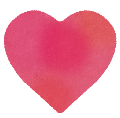 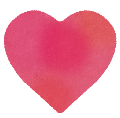 心の健康相談福島県相双保健福祉事務所では、様々な心の問題についてお困りの方、またその家族の方を対象に、
精神科医による「心の健康相談」を実施しています。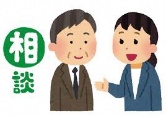 最近なんだか元気が出ない…。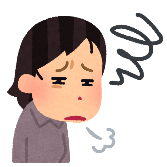 以前と比べて落ち込みやすい気がする…。家族が精神的な病気ではないかと心配…。震災後、眠れなくて…。などのお悩みを抱えていませんか？1人で悩まず、お気軽に御相談ください。予約制ですので、事前に下記の「お問い合わせ・お申込み先」まで御連絡お願いします。秘密は厳守いたします。安心してご相談ください。✿開催日✿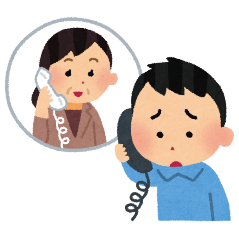 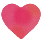 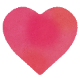 ✿お問い合わせ・お申込み先✿福島県相双保健福祉事務所（相双保健所）　南相馬市原町区錦町一丁目３０番地保健福祉課　障がい者支援チーム　電話　０２４４－２６－１１３３開催年月日時間場所令和６年６月27日（木）①14:00～15:00②15:00～16:00鹿島保健センター令和６年７月30日（火）①14:00～15:00②15:00～16:00楢葉町保健福祉会館令和６年９月４日（水）①10:00～11:00②11:00～12:00相双保健福祉事務所令和６年11月26日（火）①14:00～15:00②15:00～16:00楢葉町保健福祉会館令和７年１月16日（木）①14:00～15:00②15:00～16:00相馬市保健センター令和７年３月５日（水）①14:00～15:00②15:00～16:00相双保健福祉事務所